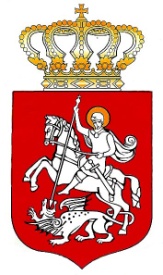 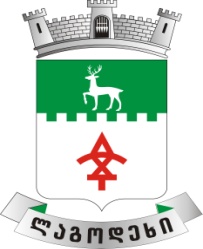 ლაგოდეხის მუნიციპალიტეტის საკრებულოს განკარგულება №622017 წლის  28 დეკემბერიქ. ლაგოდეხი   ლაგოდეხის მუნიციპალიტეტის 2018-2021 წლების პრიორიტეტებისდოკუმენტის დამტკიცების  შესახებ     საქართველოს ორგანული კანონის „ადგილობრივი თვითმმართველობის კოდექსი“ 61-ე მუხლი მე-2 პუნქტისა და საქართველოს საბიუჯეტო კოდექსის 76-ე მუხლის შესაბამისად, ლაგოდეხის მუნიციპალიტეტის  საკრებულოს განკარგულებით:         მუხლი 1   დამტკიცდეს ლაგოდეხის მუნიციპალიტეტის 2018-2021 წლების პრიორიტეტები დანართის შესაბამისად.    მუხლი 2    განკარგულება ძალაშია გამოქვეყნებისთანავე.      მუხლი 3    განკარგულების გასაჩივრება შესაძლებელია კანონმდებლობით დადგენილი წესით, გამოქვეყნებიდან ერთი თვის ვადაში, გურჯაანის რაიონულ სასამართლოში, მისამართი: ქ. გურჯაანი, სანაპიროს ქ. №24.               საკრებულოს თავმჯდომარე                                             კარლო ჯამბურიალაგოდეხის მუნიციპალიტეტის პრიორიტეტების დოკუმენტი2018-2021 წლებისათვისლაგოდეხის მუნიციპალიტეტის პრიორიტეტის დოკუმენტი წარმოადგენს მუნიციპალიტეტის განვითარების ერთ-ერთ ძირითად დოკუმენტს, რომელიც ასახავს ინფორმაციას საშუალოვადიანი სამოქმედო გეგმის შესახებ, ანუ მასში გათვალისწინებულია ძირითადი პრიორიტეტები და მიმართულებები გასული, მიმდინარე, დასაგეგმი და დასაგეგმის შემდგომი სამი წლისათვის.2018 წლისთვის, ისევე როგორც 2016-2017 წლებში შემუშავდა 2018 – 2021 წლების საშუალოვადიანი სამოქმედო გეგმა, ჩამოყალიბდა მუნიციპალიტეტის განვითარების ძირითადი მიმართულებები და გამოიკვეთა ბიუჯეტში გასათვალისწინებელი პრიორიტეტები და პროგრამები. მუნიციპალიტეტის პრიორიტეტული მიმართულებებია:ინფრასტრუქტურისმშენებლობა, რეაბილიტაცია და ექსპლოატაცია;განათლება;კულტურა, რელიგია, ახალგაზრდული და სპორტული ღონისძიებები;მოსახლეობის ჯანმრთელობის დაცვა და სოციალური უზრუნველყოფა,წარმომადგენლობითი და აღმასრულებელი ორგანოები, თავდაცვა, საზოგადოებრივი წესრიგი და უსაფრთხოება.სწორედ ამ პრიორიტეტების გათვალისწინებით მოხდა ლაგოდეხის მუნიციპალიტეტის 2018 წლის ბიუჯეტის დაგეგმვა, რომელიც ასახავს მუნიციპალიტეტის განვითარების პრიორიტეტულ მიმართულებებს და საკუთარი უფლებამოსილების ფარგლებში იმ პრობლემების გადაწყვეტის მიზნით გასატარებელ ღონისძიებებს, რომელიც ყველაზე აქტუალურია საზოგადოებისათვის.2016 წელი - ბიუჯეტის შესრულების ანალიზი ლაგოდეხის მუნიციპალიტეტის 2016 წლის ბიუჯეტის შემოსულობების (შემოსავლები, არაფინანსური აქტივების კლება, ფინანსური აქტივების კლება, ვალდებულებების ზრდა) და ნაშთი ცვლილების გეგმა განისაზღვრა 14307,6 ათასი ლარით, ფაქტიურმა შესრულებამ შეადგინა 14643,8 ათასი ლარი, ანუ გეგმის 102,3%-ი. ბიუჯეტის შემოსულობების (შემოსავლები, არაფინანსური აქტივები, ფინანსური აქტივები) გეგმა განისაზღვრა 12324,5 ათასი ლარით, ფაქტიურმა შესრულებამ შეადგინა 12660,7 ათასი ლარი, საანგარიშო პერიოდში 336,2 ათასი ლარით მეტი შემოსავალია მიღებული, რამაც გეგმის 102,7% შეადგინა. მათ შორის:ბიუჯეტის შემოსავლების (გადასახადები, გრანტები, სხვა შემოსავლები) სახით მობილიზებულია 12617,1 ათასი ლარი, რაც საპროგნოზო მაჩვენებლის (12301,8 ათასი ლარი) 102,5% და მთლიანი - შემოსულობების 99,6% შეადგინა. მათ შორის:გადასახადების სახით მობილიზებულია 2100,4 ათასი ლარი, რაც საპროგნოზო მაჩვენებლის 1686,2 ათასი ლარის 124,5%-ია. წინა წელთან შედარებით (ფაქტი – 970,5 ათასი ლარი) მიმდინარე პერიოდში 1129,9 ათასი ლარით მეტი შემოსავალია მიღებული. აღნიშნული გამოწვეულია გადასახადის მეწარმე ფიზიკურ პირთა საქმიანობით მიღებული შემოსავლების ადგილობრივ ბიუჯეტში ჩარიცხვით და გადასახადის გადამხდელთა პირადი აღრიცხვის ბარათების გაერთიანებით, რამაც გადამხდელებს საშუალება მისცა გადასახადის ერთ სახეობაში არსებული ზედმეტობით დაფაროს სხვა საგადასახადო ვალდებულება ან გამოიყენოს იგივე გადასახადში. საშემოსავლო გადასახადიდან მიღებულია 847,2 ათასი ლარი.  ქონების გადასახადიდან მიღებულია 1253,2 ათასი ლარი. გრანტების სახით მიღებულია 9989,0 ათასი ლარი, მათ შორის: გათანაბრებითი ტრანსფერი - 5191,8 ათასი ლარი, მიზნობრივი ტრანსფერი დელეგირებული უფლებამოსილების განსახორციელებლად – 220,0 ათასი ლარი, საქართველოს რეგიონებში განსახორციელებელი პროექტების ფონდიდან კაპიტალური ტრანსფერის სახით მიღებულია - 3479,9 ათასი ლარი, სოფლის მხარდაჭერის პროგრამის ფარგლებში მუნიციპალიტეტისთვის გამოყოფილი თანხის ოდენობამ შეადგინა 1097,4 ათასი ლარი.სხვა შემოსავლების სახით მობილიზებულია 527,7 ათასი ლარი, რაც საპროგნოზო მაჩვენებლის 506,8 ათასი ლარის 104%-ია. ათასი ლარიარაფინანსური აქტივების კლებიდან 2016 წელს მობილიზებული იქნა 43,5 ათასი ლარის შემოსავალი, რაც გეგმის (22,7 ათასი ლარის) 191%-ია. მათ შორის: არაწარმოებული აქტივების (მიწის)  გაყიდვიდან - 43,5 ათასი ლარი. არაფინანსური აქტივების რეალიზაციიდან მიღებული თანხების წილი შემოსულობებში 0,3% შეადგენს.2016 წლის დასაწყისისათვის ბიუჯეტის ანგარიშებზე არსებულმა ნაშთმა მთლიანობაში შეადგინა 1983,1 ათასი ლარი, ხოლო 2016 წლის ბოლოსათვის ბიუჯეტის ანგარიშებზე არსებულმა ნაშთმა მთლიანობაში შეადგინა 1524,3 ათასი ლარი.2016 წელს გადასახდელების საკასო შესრულების - 91,6%-იანი მაჩვენებელი დაფიქსირდა, რაც 13203,8 ათას ლარს შეადგენს. 	ლაგოდეხის მუნიციპალიტეტის 2016 წლის ბიუჯეტით გამოყოფილი ასიგნებები ფუნქციონალური კლასიფიკაციის მიხედვით შემდეგნაირად მიიმართა: საერთო დანიშნულების სახელმწიფო მომსახურება–2368,1ათასი ლარი;თავდაცვა – 103,2 ათასი ლარი;ეკონომიკური საქმიანობა – 3360,5 ათასი ლარი;გარემოს დაცვა – 1327,1 ათასი ლარი;საბინაო–კომუნალური მეურნეობა – 1417,0 ათასი ლარი;ჯანმრთელობის დაცვა – 110,7 ათასი ლარი;დასვენება, კულტურა და რელიგია – 1485,4 ათასი ლარი;განათლება – 1646,0 ათასი ლარი;სოციალური დაცვა – 1248,9 ათასილარი.	2016  წელს განსაზღვრულ პრიორიტეტებზე მიმართულმა სახსრებმა შეადგინა 13203,8 ათასი ლარი, რაც გეგმის (14299,6 ათასი ლარი) 92,3%-ია. მათ შორის:ინფრასტრუქტურის მშენებლობა, რეაბილიტაცია და ექსპლოატაცია - 6229,3 ათასი ლარი, რაც გეგმის (6972,5 ათასი  ლარი) 89%-ია;განათლება - 1646,0 ათასი ლარი, რაც გეგმის (1652,6 ათასი  ლარი) 99,6%-ია;კულტურა, რელიგია, ახალგაზრდობის ხელშეწყობა და სპორტი - 1465,4 ათასი ლარი, რაც გეგმის (1469,3 ათასი  ლარი) 99,7%-ია;მოსახლეობის ჯანმრთელობის დაცვა და სოციალური უზრუნველყოფა - 1359,6 ათასი ლარი, რაც გეგმის (1417,9 ათასი  ლარი)  95,8%-ია;თავდაცვა, საზოგადოებრივი წესრიგი და უსაფრთხოება - 103,2 ათასი ლარი, რაც გეგმის (125,0 ათასი  ლარი) 82,5%-ია;წარმომადგენლობითი და აღმასრულებელი ორგანოები - 2380,3 ათასი ლარი, რაც გეგმის (2662,3 ათასი  ლარი) 89,4%-ია.2016 წელს მოქმედი სოციალური პროგრამების დაფინანსებას მუნიციპალიტეტის ბიუჯეტიდან მოხმარდა 1248,9 ათასი ლარი , მათ შორის:შეზღუდული შესაძლებლობების მქონე პირების დაფინანსება -      16,7 ათასი ლარი;სოციალურად დაუცველი მოსახლეობის დახმარება - 292,1 ათასი ლარი;სოციალურად დაუცველი მოსახლეობის სათბობი შეშით უზრუნველყოფის ხარჯები - 20,0 ათასი ლარი;უმწეოთათვის უფასო სასადილოს დაფინანსება - 55,1 ათასი ლარი;ოჯახებისა და ბავშვთა სოციალური დაცვა - 115,0 ათასი ლარი;სარიტუალო ხარჯები - 4,5 ათასი ლარი;დევნილთა დახმარების ხარჯები - 9,9 ათასი ლარი;სტიქიის შედეგად მიყენებული ზარალის სალიკვიდაციო ღონისძიებები - 735,6 ათასი ლარი.საგზაო ინფრასტრუქტურის გაუმჯობესების ღონისძიებებზე, გზების მოვლა-შენახვაზე, ახალი გზების მშენებლობაზე, შიდა ქუჩების რეაბილიტაციაზე, დახარჯული იქნა 3047,5 ათასი ლარი; კომუნალური ინფრასტრუქტურის მშენებლობა-რეაბილიტაციაზე და ექსპლოატაციაზე მიიმართა 2085,7 ათასი ლარი;მუნიციპალიტეტის კეთილმოწყობის ღონისძიებებზე მიმართულია 69,0 ათასი ლარი. სოფლის პროგრამის ფარგლებში განხორციელებულ ღონისძიებებზე გაიხარჯა 1027,1 ათასი ლარი;სკოლამდელი აღზრდის დაწესებულებების ხელშეწყობის მიზნით მიიმართა 1438,5 ათასი ლარი (მუნიციპალიტეტში ფუნქციონირებს 30 საბავშვო ბაგა-ბაღი და ირიცხება საშუალოდ 1600-მდე აღსაზრდელი). სკოლამდელი დაწესებულებების რეაბილიტაციაზე მიიმართა 122,0 ათასი ლარი;პროფესული განათლების ხელშეწყობის მიზნით გაიხარჯა 85,5 ათასი ლარი;სპორტის განვითარების ხელშეწყობაზე მიიმართა 644,1 ათასი ლარი;კულტურის განვითარების ხელშეწყობაზე მიიმართა 811,3 ათასი ლარი;სესხების მომსახურებასა და ვალების დაფარვაზე მიმართულ იქნა 206,7 ათასი ლარი.	2017 წელი - ბიუჯეტის მაჩვენებლები 	ლაგოდეხის მუნიციპალიტეტის 2017 წლის დაზუსტებული ბიუჯეტის მოცულობა შეადგენს 13472,2 ათას ლარს. ბიუჯეტის შემოსავლების სახით 2016 წლის 9 თვის მონაცემებით მობილიზებულია 9487,8 ათასი ლარი, რაც წლიური გეგმის (13472,6 ათასილარი) 70%-ია, მათ შორის:გადასახადების ფაქტიურმა შესრულებამ 9 თვეში შეადგინა 1164,7 ათასი ლარი, რაც წლიური გეგმის (2350,0 ათასილარი) 49,5%-ია;გრანტების სახით ბიუჯეტში ჩარიცხულია 6431,4 ათასი ლარი, რაც წლიური გეგმის (9158,3 ათასი ლარი) 70%-ია, აქედან: სხვა სახელმწიფო ერთეულებიდან მიღებული გრანტები, კერძოდ: გათანაბრებითი ტრანსფერი _ 3983,4 ათასი ლარი, მიზნობრივი ტრანსფერი დელეგირებული უფლებამოსილების განსახორციელებლად – 164,7 ათასი ლარი, საქართველოს რეგიონებში განსახორციელებელი პროექტების ფონდიდან კაპიტალური ტრანსფერის სახით - 2283,3 ათასი ლარი.სხვა შემოსავლების სახით მობილიზებულია 320,0 ათასი ლარი, რაც წლიური გეგმის (440,0 ათასი ლარი) 72,7%-ია, მათ შორის: პროცენტების სახით მიღებულია 79,3 ათასი ლარი, რენტის სახით მობილიზებულია 81,3 ათასი ლარი, საქონლისა და მომსახურების რეალიზაციიდან მიღებულია 37,3 ათასილარი, სანქციები (ჯარიმები და საურავები) – 121,1 ათასი ლარი, შერეული და სხვა არაკლასიფიცირებული შემოსავლებიდან მიღებულია 0,9 ათასი ლარი.არაფინანსური აქტივებიდან მობილიზებულია 47,3 ათასი ლარი, მათ შორის: შემოსულობა მატერიალური მარაგების გაყიდვიდან 9,3 ათასი ლარი, არაწარმოებული აქტივების (მიწის) გაყიდვიდან 38,0 ათასი ლარი. 2017 წლის 1 იანვრისათვის ბიუჯეტის ანგარიშებზე არსებულმა ნაშთმა შეადგინა 1524,3 ათასი ლარი. 	2017 წელს განსაზღვრულ პრიორიტეტებზე 9 თვის განმავლობაში მიმართულ იქნა 8593,2 ლარი (წლიური გეგმის 13472,2 ათასი ლარის 63%-ი). მათ შორის:  ინფრასტრუქტურის მშენებლობა, რეაბილიტაცია და ექსპლოატაცია - 3693,5 ათასი ლარი, რაც გეგმის (5943,9 ათასი  ლარი) 62%-ია;განათლება - 1504,9 ათასი ლარი, რაც გეგმის (2704,1 ათასი  ლარი) 55,6%-ია;კულტურა, რელიგია, ახალგაზრდობის ხელშეწყობა და სპორტი - 1068,5 ათასი ლარი, რაც გეგმის (1512,1 ათასი  ლარი) 70,6%-ია;მოსახლეობის ჯანმრთელობის დაცვა და სოციალური უზრუნველყოფა - 494,8 ათასი ლარი, რაც გეგმის (664,6 ათასი  ლარი)  74,0%-ია;თავდაცვა, საზოგადოებრივი წესრიგი და უსაფრთხოება - 72,2 ათასი ლარი, რაც გეგმის (112,0 ათასი  ლარი) 64,5%-ია;წარმომადგენლობითი და აღმასრულებელი ორგანოები - 1759,1 ათასი ლარი, რაც გეგმის (2535,2 ათასი  ლარი) 69,3%-ია.2017 წელს მოქმედი სოციალური პროგრამების დაფინანსებას მუნიციპალიტეტის ბიუჯეტიდან 9 თვის განმავლობაში მოხმარდა 394,7 ათასი ლარი , მათ შორის:შეზღუდული შესაძლებლობების მქონე პირების დაფინანსება -      16,2 ათასი ლარი;სოციალურად დაუცველი მოსახლეობის დახმარება - 232,2 ათასი ლარი;უმწეოთათვის უფასო სასადილოს დაფინანსება - 51,7 ათასი ლარი;ოჯახებისა და ბავშვთა სოციალური დაცვა - 93,5 ათასი ლარი;სარიტუალო ხარჯები - 1,0 ათასი ლარი;დევნილთა დახმარების ხარჯები - 3,3 ათასი ლარი;სტიქიის შედეგად მიყენებული ზარალის სალიკვიდაციო ღონისძიებები - 48,4 ათასი ლარი.საგზაო ინფრასტრუქტურის გაუმჯობესების ღონისძიებებზე, გზების მოვლა-შენახვაზე, ახალი გზების მშენებლობაზე, შიდა ქუჩების რეაბილიტაციაზე, დახარჯული იქნა 2027,4 ათასი ლარი; კომუნალური ინფრასტრუქტურის მშენებლობა-რეაბილიტაციაზე და ექსპლოატაციაზე მიიმართა 1499,8 ათასი ლარი;მუნიციპალიტეტის კეთილმოწყობის ღონისძიებებზე მიმართულია 51,3 ათასი ლარი. სოფლის პროგრამის ფარგლებში განხორციელებულ ღონისძიებებზე გაიხარჯა 114,9 ათასი ლარი (2016 წლის თანხა);სკოლამდელი აღზრდის დაწესებულებების ხელშეწყობის მიზნით მიიმართა 1042,2 ათასი ლარი (მუნიციპალიტეტში ფუნქციონირებს 30 საბავშვო ბაგა-ბაღი და ირიცხება საშუალოდ 1600-მდე აღსაზრდელი). სკოლამდელი დაწესებულებების რეაბილიტაციაზე მიიმართა 408,9 ათასი ლარი;პროფესული განათლების ხელშეწყობის მიზნით გაიხარჯა 53,7 ათასი ლარი;სპორტის განვითარების ხელშეწყობაზე მიიმართა 470,1 ათასი ლარი;კულტურის განვითარების ხელშეწყობაზე მიიმართა 568,4 ათასი ლარი;სესხების მომსახურებასა და ვალების დაფარვაზე მიმართულ იქნა 147,9 ათასი ლარი.ბიუჯეტის ძირითადი მაჩვენებლები 2016-2021 წლებში(ათასი ლარი)2018-2021 წლების შემოსულობების პროგნოზი	პროგნოზული გათვლებით, 2018-2021 წლებში, ბიუჯეტში მობილიზებული თანხების მოცულობას ზრდის ტენდენცია ექნება. 2018 წლისათვის ბიუჯეტის შემოსულობების საპროგნოზო მაჩვენებელი 8884.4 ათასი ლარის ოდენობით განისაზღვრება. აქედან შემოსავლების საპროგნოზო მაჩვენებლები 8884.4 ათასი ლარი იქნება, მათ შორის გადასახადების წილი 2000,0 ათას ლარს გაუტოლდება (მათ შორის საშემოსავლო გადასახადი 750,0 ლარის ოდენობით, ხოლო ქონების გადასახადი 1250,0 ათასი ლარი იქნება), გრანტების საპროგნოზო მაჩვენებელი 6543.06 ათასი ლარი იქნება (გათანაბრებითი ტრანსფერი 6323.0 ათასი ლარი, მიზნობრივი ტრანსფერი 220,0 ათასი ლარი), ხოლო სხვა შემოსავლების წილი 341,4 ათასი ლარი.	ლაგოდეხის ბიუჯეტის გადასახდელების დაფინანსების წყაროს მთლიანად წარმოადგენს ბიუჯეტის შემოსულობები და არ არის დაგეგმილი ბიუჯეტის ანგარიშებზე არსებული თავისუფალი სახსრების (ნაშთის) გამოყენება.ლაგოდეხის  მუნიციპალიტეტის წარმომადგენლობითი და აღმასრულებელი ორგანოების და პრიორიტეტების მოცულობები 2016-2021 წლებში(ათასი ლარი)ლაგოდეხის მუნიციპალიტეტის პრიორიტეტები, მათ ფარგლებში დაგეგმილი პროგრამების დაფინანსების მოცულობა, აღწერა, შედეგები და შეფასების ინდიკატორებიინფრასტრუქტურის მშენებლობა, რეაბილიტაცია და ექსპლოატაცია (პროგრამული კოდი 03 00)მუნიციპალიტეტის ეკონომიკური განვითარებისათვის აუცილებელ პირობას წარმოადგენს მუნიციპალური ინფრასტრუქტურის შემდგომი გაუმჯობესება და აღნიშნული მიმართულება ბიუჯეტის ერთ-ერთ მთავარ პრიორიტეტს წარმოადგენს. პრიორიტეტის ფარგლებში გაგრძელდება საგზაო ინფრასტრუქტურის მშენებლობა-რეაბილიტაცია, ქალაქის და სოფლების ქუჩების განათება, დასასვენებელი პარკების კეთილმოწყობა, სოფლებში სასმელი წყლის სისტემების მოწყობა და რეაბილიტაცია. მუნიციპალური ინფრასტრუქტურის  მშენებლობისა და რეაბილიტაციის გარდა პრიორიტეტის ფარგლებში განხორციელდება არსებული ინფრასტრუქტურის მოვლა შენახვა და დაფინანსდება მის ექსპლოატაციასთან დაკავშირებული ხარჯები.(ათასი ლარი)საგზაო ინფრასტრუქტურის მშენებლობა-რეაბილიტაცია და ექსპლოატაციაპროგრამის მიზანია საავტომობილო გზებზე მგზავრთა შეუფერხებელი და უსაფრთხო გადაადგილების უზრუნველყოფა, გზების ტექნიკური მდგომარეობის გაუმჯობესება რაც ხელს შეუწყობს ქუჩებისა და მაგისტრალების განტვირთვას ჭარბი სატრანსპორტო ნაკადებისაგან და ავტოტრანსპორტის შეუფერხებელ მოძრაობას, გაგრძელდება მუშაობა ადგილობრივი მნიშვნელობის გზების მდგომარეობის გაუმჯობესებისათვის, მოხდება გზების ადაპტირება შეზღუდული შესაძლებლობების მქონე პირთა მოთხოვნებთან/პირობებთან. მოსალოდნელი შედეგი  მოდერნიზირებული და რეაბილიტირებული საგზაო ინფრასტრუქტურა;მგზავრთა შეუფერხებელი, კომფორტული და უსაფრთხო გადაადგილება.    შედეგის  შეფასების ინდიკატორებისაერთაშორისო სტანდარტებთან შესაბამისი საავტომობილო გზების მახასიათებლები;გადაადგილების დრო და სატრანსპორტო ხარჯები;მოწესრიგებული ქუჩების ფართობი.კომუნალური ინფრასტრუქტურის მშენებლობა-რეაბილიტაცია და ექსპლოატაციაპროგრამა ითვალისწინებს გარე განათების ქსელის ექსპლუატაცია-რეაბილიტაციას, სანიაღვრე ქსელის მოვლა-პატრონობას, წყლის სისტემების მოწყობა-რეაბილიტაციას და გარემოს დაცვითი ღონისძიებებს. 	მოსალოდნელი საბოლოო შედეგები:		განათებული მუნიციპალიტეტი;  გაუმჯობესებული სანიტარული პირობები;  გამართული კომუნალური ინფრასტრუქტურა;  მუნიციპალიტეტის საკუთრებაში არსებულ შენობა-ნაგებობებზე და მიწაზე ზედამხედველობის გაუმჯობესება.	შედეგების შეფასების ინდიკატორები:		ექსპლოატაციაში არსებული სანათი წერტილების რაოდენობა;  გატანილი ნარჩენების რაოდენობა;რეაბილიტირებული ინფრასტრუქტურული ობიექტების რაოდენობა;რეგისტრირებული შენობა-ნაგებობების და მიწის რაოდენობა.(ათასი ლარი)მუნიციპალიტეტის კეთილმოწყობის ღონისძიებებიპროგრამის ფარგლებში დაგეგმილია ქალაქის გაფორმების, გამწვანების ღონისძიებები, ბაღ-სკვერების მოვლა-პატრონობა და ა.შ.	მოსალოდნელი საბოლოო შედეგები:		ქალაქის იერსახის გაუმჯობესება;მოვლილი, გამწვანებული სკვერები და გაზონები;მოსახლეობისათვის  დასასვენებელი პირობების გაუმჯობესება;	შედეგების შეფასების ინდიკატორები:		რეაბილიტირებული და ახალი ინფრასტრუქტურული ობიექტების რაოდენობა.   	2. განათლება (პროგრამული კოდი 04 00)	საბავშვო ბაგა–ბაღების აღსაზრდელთა განვითარების ხელშეწყობა  და სრულფასოვანი სააღმზრდელო  გარემოს შექმნა უზრუნველყოფს მუნიციპალიტეტის საგანმანათლებლო-სააღმზრდელო გარემოს მნიშვნელოვან გაუმჯობესებას, საზოგადოების აქტიურ ჩართვას მიმდინარე საგანმანათლებლო-სააღმზრდელო პროცესებში, მათ ინტელექტუალური და შემოქმედებითი უნარების სტიმულირებას, ადგილობრივი საგანმანათლებლო-სააღმზრდელო დაწესებულებების მუშაობის გაუმჯობესებას, დახვეწასა და მოსახლეობის ინტერესებზე მორგებას. სპეციალური საგანმანათლებლო საჭიროებების მქონე პირთა აქტივობის ამაღლებასა და საზოგადოებაში სოციალური ინტეგრაციას. ეროვნული უმცირესობის სამოქალაქო ცნობიერების ამაღლებას. პრიორიტეტის ფარგლებში ხორციელდება ასევე, პროფესიული განათლების ხელშეწყობა, მოსწავლე ახალგაზრდობის სახლის ხელშეწყობა.(ათასი ლარი)სკოლამდელი განათლების სისტემის მართვა და განვითარებასკოლამდელი განათლების განვითარების სისტემის სტრატეგიული მიზანია, სკოლამდელი აღზრდის სისტემა გახდეს სკოლასა და შემდგომ ცხოვრებაში წარმატების მიღწევის ინსტრუმენტი. პროგრამის ფარგლებში მოხდება სკოლამდელი განათლების ხარისხის გაუმჯობესების ხელშეწყობა, ხელმისაწვდომობის უზრუნველყოფა და ხარისხის მართვის ეფექტიანი სისტემის ჩამოყალიბება. ასევე, სკოლამდელი აღზრდის დაწესებულებების ეფექტიანი ფუნქციონირების უზრუნველყოფა, რომელიც გულისხმობს: სკოლამდელი აღზრდის სფეროში  მართვის პოლიტიკის განხორციელებას, სტანდარტების შესაბამისი  სააღმზრდელო პროგრამა/მეთოდოლოგის დახვეწას, სტანდარტების შესაბამისი კვებით უზრუნველყოფას, აღსაზრდელთა უსაფრთხოების მიზნით ბაგა-ბაღების ინფრასტრუქტურის განვითარებას, საბავშვო ბაგა-ბაღების მაქსიმალურ გამტარუნარიანობას და სხვა.მოსალოდნელი შედეგი  გაუმჯობესებული და უსაფრთხო სააღმზრდელო გარემო;გაუმჯობესებული ინფრასტრუქტურა;ბაგა-ბაღებში რეგისტრირებულ აღსაზრდელთა ჭარბი რაოდენობის განტვირთვა;ბაგა-ბაღების პერსონალის შრომითი პირობების გაუმჯობესება.შედეგის  შეფასების ინდიკატორებიბაგა-ბაღებში აღსაზრდელებისა და ჯგუფების რაოდენობის ზრდა; სკოლამდელი ასაკის ბავშვებისთვის დამატებითი თავისუფალი ადგილის შექმნა;მოსწავლე ახალგაზრდობის სახლიპროგრამის მიზანია მოსწავლე-ახალგაზრდობის სახლის ინტელექტუალური, შემოქმედებითი, სულიერი და ფიზიკური პოტენციალის გამოვლენა და ამ  მიზნების განსახორციელებლად შესაბამისი პირობების შექმნა. მოზარდთა ინტერესების შესაბამისად პროფილური წრეების, ცენტრების, კლუბებისა და სტუდიების შექმნის ხელშეწყობა, მოსწავლე-ახალგაზდობის შემეცნებით-შემოქმედებითი და დასვენება-გაჯანსაღების პროგრამების განხორციელება. პერსონალის შრომითი პირობების გაუმჯობესება და მათი კვალიფიკაციის ამაღლება. ზემოაღნიშნული ღონისძიებების შეუფერხებლად გატარების მიზნით, მოსწავლე-ახალგაზრდობის სახლის მიერ მართვის ფუნქციების განსახორცილებლად საჭირო მატერიალურ-ტექნიკური ბაზის გაუმჯობესება. მოსალოდნელიშედეგიმოზარდთა ინტელექტუალური, შემოქმედებითი სულიერი და ფიზიკური პოტენციალის გამოვლენა და ამაღლება. შედეგის  შეფასების ინდიკატორები     დაინტერესებულ მოზარდთა რაოდენობა.3. კულტურა, რელიგია, ახალგაზრდული და სპორტული ღონისძიებები (პროგრამული კოდი 05 00)კულტურის და ხელოვნების სფეროებში სხვადასხვა პროექტების შემუშავება, დაგეგმვა და მისი განხორციელების კოორდინაცია; მუნიციპალიტეტის ჩართვა რეგიონულ და საერთაშორისო ინიციატივებში. ადგილობრივი მნიშვნელობის მუზეუმების და თეატრების ხელშეწყობა და სრულყოფილი ფუნქციონირებისათვის შესაბამისი პირობების შექმნა; ხელოვნებისა და კულტურის ობიექტების ხელშეწყობა; სახელოვნებო განათლების და ხელოვნების დარგების პროგრამის ფარგლებში განსახორციელებელი პროექტების მხარდაჭერა; კულტურული, სპორტული და ახალგაზრდული ღონისძიებების ხელშეწყობა; კულტურის დაწესებულებებში შშმ პირებისთვის ადაპტირებული სივრცის მოწყობა, სპორტული და კულტურის დაწესებულებების მატერიალურ-ტექნიკური ბაზების გაუმჯობესება და თანამედროვე სტანდარტების დონეზე მოწყობა; მწვრთნელ-მასწავლებელთა და სპორტსმენთა სოციალური და მატერიალური პირობების გაუმჯობესება; სპორტის სხვადასხვა სახეობების პოპულარიზაცია შეზღუდული შესაძლებლობების მქონე პირებში, მათი შემდგომში რესოციალიზაციისა და აქტიურ სპორტში ჩართვისათვის.(ათასი ლარი)სახელოვნებო განათლების ხელშეწყობასახელოვნებო განათლების ხელშეწყობის პროგრამის ფარგლებში განსახორციელებელი პროექტების მხარდაჭერა. ხელოვნების სკოლის დაფინანსება სასწავლო-შემოქმედებით პროცესში მაღალი აკადემიური მოსწრების მქონე მოსწავლეების რაოდენობის შესაბამისად; მოსალოდნელი შედეგი სახელოვნებო განათლების მიწოდება დაინტერესებულ მოზარდებზე;მოსწავლეთა და პედაგოგთა კულტურულ-საგანმანათლებლო დონის ამაღლება;კონკურსებში, ფესტივალებსა და სხვა ფორუმებში მიღწეული წარმატებები.შედეგის შეფასების ინდიკატორებისახელოვნებო განათლების სპეციალობებით დაინტერესებულ მოსწავლეთა რაოდენობა; სასწავლო წლის განმავლობაში ჩატარებული კონკურსების, ფესტივალების, საანგარიშო კონცერტების რაოდენობა.ადგილობრივი მნიშვნელობის მუზეუმების განვითარება და პოპულარიზაცია პროგრამის ფარგლებში განსახორციელებელი პროექტების მხარდაჭერა, მათ შორის: ადგილობრივი მნიშვნელობის მუზეუმის მოვლა-პატრონობა და სრულყოფილი ფუნქციონირებისათვის შესაბამისი პირობების შექმნა; მუზეუმის პოპულარიზაციისა და განვითარების ხელშეწყობის ღონისძიებები; მუზეუმის საგამოფენო-საექსპოზიციო საქმიანობის გააქტიურება კულტურულ-საგანმანათლებლო ფუნქციების განვითარებითა და გაძლიერებით; მოსახლეობის ფართო მასების ინტერესების გათვალისწინებით ახალი პროგრამების შემუშავება, რაც ხელს შეუწყობს მუზეუმში მიმდინარე მოვლენებით დაინტერესების კულტურის დამკვიდრებას და დამთვალიერებელთა რაოდენობის ზრდას.მოსალოდნელი შედეგიმუზეუმის ჩართვა ქვეყნის ერთიან კულტურულ-საგანმანათლებლო სივრცეში;მუზეუმში კულტურული ტურიზმის განვითარება და ტურიზმისათვის მიმზიდველი გარემოს შექმნა;მუზეუმის პოპულარიზაციის ზრდა – ექსპოზიციები, გამოფენები, გამოცემული კატალოგები, გზამკვლევები.შედეგის შეფასების ინდიკატორებიმუზეუმში ვიზიტორთა რაოდენობა; მუზეუმში მოწყობილი გამოფენების და წარმოდგენილი ექსპოზიციების რაოდენობა.კულტურის ღონისძიებებიპროგრამა ითვალისწინებს მუნიციპალიტეტის, სახალხო, რელიგიური დღესასწაულებისა და სხვა საზოგადოებრივი მნიშვნელობის ღონისძიებების აღნიშვნას, რომლის დროსაც მნიშვნელოვანია ტრადიციების მაქსიმალური შენარჩუნება, რათა სასიამოვნო და დაუვიწყარი გარემო შეიქმნას როგორც ჩვენი მოსახლეობისთვის, ასევე ტურისტებისთვისაც, ხელოვანების ღირსეულად წარმოჩენასა და მათი შემოქმედების ხელშეწყობას, ფესტივალების, კონკურსების და საიუბილეო ღონისძიებების ხელშეწყობას, დამეგობრებულ ქალაქებთან კულტურული ურთიერთობების შენარჩუნება-გაფართოების მიზნით სპეციალური გაცვლითი ღონისძიებების დაგეგმვასა და განხორციელებას, სხვადასხვა საერთაშორისო ფესტივალის ჩატარებას, თავისუფალი თეატრალური პროექტების ხელშეწყობას, საგამომცემლო საქმიანობისა და კულტურულ საგანმანათლებლო პროექტების ხელშეწყობას, სხვადასხვა სახელოვნებო მიმართულების განვითარებას, როგორიცაა: თეატრი, სახვითი ხელოვნება, სამუსიკო სფერო თუ ლიტერატურა, მიმდინარე კულტურულ-საგანმანათლებლო პროცესებში სხვადასხვა თაობის ხელოვანების ჩართულობა და სხვა.მოსალოდნელიშედეგისაზოგადოების ფართო ნაწილის მონაწილეობა ფესტივალებში, კონკურსებში, სადღესასწაულო ღონისძიებებში; საინტერესო და მრავალფეროვან ღონისძიებებზე მოსახლეობის და ხელოვანების ჩართულობა და მონაწილეობა;განვითარებული და გაღრმავებული კულტურული ურთიერთობები სხვა ქვეყნებთან.შედეგის შეფასების ინდიკატორებიგანხორციელებული ღონისძიებებისადმი საზოგადოების ინტერესი, ღონისძიებებზე დამსწრეთა, მათ შორის ტურისტების დასწრების მაჩვენებლები; ფესტივალებში, კონკურსებსა და საიუბილეო ღონისძიებებში მონაწილეთა და დამსწრეთა რაოდენობა.სპორტის განვითარების ხელშეწყობა მუნიციპალიტეტში სპორტის სხვადასხვა სახეობების განვითარება - პოპულარიზაცია, სხვადასხვა ასაკობრივი გუნდების მზადება და მონაწილეობა სპორტულ ღონისძიებებში (პირველობები, თასების გათამაშებები, მასობრივი სპორტული ღონისძიებები, საერთაშორისო ტურნირები, სასწავლო საწვრთნელი შეკრებები); სპორტის სხვადასხვა სახეობის ეროვნულ ფედერაციებთან, სპორტულ ასოციაციებთან, სხვადასხვა სპორტულ ორგანიზაციებთან თანამშრომლობა და მათი საქმიანობის ხელშეწყობა; სპორტის სხვადასხვა სახეობების პოპულარიზაცია შეზღუდული შესაძლებლობების მქონე პირებში, მათი შემდგომში რესოციალიზაციისა და აქტიურ სპორტში ჩართვისათვის;მწვრთნელ-მასწავლებელთა და წარმატებული სპორტსმენი ბავშვების სოციალური და მატერიალური პირობების გაუმჯობესება; სპორტული ინფრასტრუქტურის შექმნა და რეაბილიტაცია, მატერიალურ-ტექნიკური მდგომარეობის გაუმჯობესება, სპორტული დანიშნულების ობიექტების, დარბაზებისა და სტადიონების შეკეთება, აღდგენა, მშენებლობა, სკვერებში გარე გამოყენების სავარჯიშო მოწყობილობების მოწყობა.მოსალოდნელი შედეგიმოსახლეობის ფართო მასების ჩაბმა სპორტულ გამაჯანსაღებელ ღონისძიებებში;სპორტის სხვადასხვა სახეობების ადგილობრივი და საერთაშორისო რანგის შეჯიბრებებში სპორტსმენთა წარმატებული გამოსვლა;საერთაშორისო სტანდარტებთან შესაბამისი  სპორტული ინფრასტრუქტურა;მატერიალურად წახალისებული და მოტივირებული მწვრთნელ–მასწავლებლები და ახალგაზრდა, პერსპექტიული სპორტსმენები.შედეგის  შეფასების ინდიკატორებიპრიზიორთა რაოდენობა სხვადასხვა რანგის შეჯიბრებებზე; საერთაშორისო სტანდარტების და თანამედროვე ინვენტარით აღჭურვილი სპორტული ობიექტების რაოდენობა.ახალგაზრდული ღონისძიებებიპროგრამა ითვალისწინებს მუნიციპალიტეტში, თანამედროვე საერთაშორისო სტანდარტების ახალგაზრდული ინფრასტრუქტურისა და გარემოს შექმნას, რომლის ფარგლებშიც ახალგაზრდების სხვადასხვა სოციალურ ჯგუფს მიეცემათ საკუთარი შესაძლებლობებისა და უნარების რეალიზებისა და გაუმჯობესების შესაძლებლობა. პროგრამის ფარგლებში დაიგეგმება და განხორციელდება ახალგაზრდული ბანაკები; ახალგაზრდული ცენტრების ბაზაზე ჩატარდება, ადგილობრივი და საერთაშორისო მასშტაბის ახალგაზრდული ღონისძიებები; ახალგაზრდებისთვის განხორციელდება გასართობი, შემეცნებითი და სხვა ღონისძიებების ორგანიზება ან/და მხარდაჭერა. აღნიშნული მიმართულებით აქტიური მუშაობა ხელს შეუწყობს საერთაშორისო გამოცდილების გაზიარებისა და გადაწყვეტილების მიღების პროცესში ახალგაზრდების ჩართულობას.მოსალოდნელი შედეგისოციალურად აქტიური ახალგაზრდები, რაც უმნიშვნელოვანესი წინაპირობაა სოლიდარული საზოგადოების ფორმირებისთვის; ახალგაზრდული ორგანიზაციების საქმიანობის არეალის გაფართოვება და მათი აქტივობის ზრდა.შედეგის  შეფასების ინდიკატორები     ახალგაზრდულ ორგანიზაციებთან ერთად განხორციელებული პროექტების რაოდენობა; ახალგაზრდული ცენტრების მომსახურეობით მოსარგებლე ახალგაზრდების რაოდენობა;  4. მოსახლეობის ჯანმრთელობის დაცვა და სოციალური უზრუნველყოფა (პროგრამული კოდი 06 00)მოსახლეობის დახმარება ჯანმრთელობის დაცვისა და სოციალური მომსახურების სფეროში კვლავ რჩება ერთ-ერთ ძირითად პრიორიტეტულ მიმართულებად. მუნიციპალიტეტი არსებული რესურსების ფარგლებში განაგრძობს სოციალურად დაუცველი მოსახლეობის სხვადასხვა დახმარებების და შეღავათების უზრუნველყოფას. პრიორიტეტის ფარგლებში ბენეფიციარები უზრუნველყოფილი იქნებიან სოციალური დახმარებებით, მათი საჭიროებიდან გამომდინარე. ყურადღება გამახვილდება ჯანმრთელობისა და სოციალური დაცვის პროგრამების შემუშავება/გაუმჯობესებაზე, სოციალურად დაუცველ და შეზღუდული შესაძლებლობის მქონე მოსახლეობის დახმარების ღონისძიებების გატარებაზე, სოციალურად დაუცველი მრავალშვილიანი ოჯახებისათვის სხვადასხვა სახის დახმარებების, კომუნალურ გადასახადებზე და ა.შ. (ათასი ლარი)ჯანდაცვის პროგრამებიაღნიშნული ქვეპროგრამა ითვალისწინებს სახელმწიფო ბიუჯეტიდან გამოყოფილი მიზნობრივი ტრანსფერის ფარგლებში „საზოგადოებრივი ჯანმრთელობის შესახებ” საქართველოს კანონით განსაზღვრული ფუნქციების დაფინანსებას.  მოსალოდნელი საბოლოო შედეგები:მოსახლეობის დაცვა სხვადასხვა ინფექციურ დაავადებათა გავრცელებისგან შედეგების შეფასების ინდიკატორები:  ჩატარებული პრევენციული ღონისძიებების რაოდენობა  პროგრამაში მონაწილე ბენეფიციართა რაოდეობა სოციალური პროგრამებიმოსახლეობისათვის სხვადასხვა სოციალური სერვისების ხელმისაწვდომობის გაუმჯობესების მიზნით განხორციელდება მნიშვნელოვანი სოციალური პროგრამები.  კერძოდ, სოციალური მომსახურების სააგენტოს მიერ ყოველთვიურად განახლებადი მონაცემთა ბაზების შესაბამისად, სოციალურად დაუცველი ოჯახების მონაცემთა ერთიან ბაზაში დარეგისტირებულ ოჯახებს, ასევე მოსახლეობის იმ კატეგორიას, რომლებიც არ არიან რეგისტრირებულნი სოციალურად დაუცველი ოჯახების მონაცემთა ერთიან ბაზაში, მაგრამ მათი სოციალური მდგომარეობიდან გამომდინარე საჭიროებენ მხარდაჭერას გაეწევათ სხვადასხვა ტიპის დახმარებები. სოციალური პროგრამების ფარგლებში განხორციელდება მოსახლეობის სხვადასხვა ჯგუფებისათვის სოციალური საჭიროების შესაბამისი სერვისების მიწოდება. განხორციელებული იქნება ისეთი მნიშვნელოვანი პროექტები, როგორიცაა შესაბამისი საჭიროების მქონე შეზღუდული შესაძლებლობების მქონე პირთა პრევენციული, სარეაბილიტაციო და დამხმარე საშუალებებით უზრუნველყოფა; ხანდაზმულთა, სოციალურად დაუცველ და მიუსაფარ პირთა ფიზიკური და სოციალური მდგომარეობის გაუმჯობესება და საზოგადოებაში ინტეგრაცია;  სოციალურად დაუცველი მრავალშვილიანი ოჯახებისათვის სხვადასხვა სახის დახმარებები და ა.შ.მოსალოდნელი შედეგი  ადეკვატური სერვისებით უზრუნველყოფილი და სოციალურ-ეკონომიკური მდგომარეობით გაუმჯობესებული მიზნობრივი ჯგუფები.შედეგის  შეფასების ინდიკატორებისოციალური მომსახურებით უზრუნველყოფილი ბენეფიციართა რაოდენობა.5. თავდაცვა, საზოგადოებრივი წესრიგი და უსაფრთხოება შეიარაღებული ძალების საბრძოლო მზადყოფნის ამაღლებისათვის წვევამდელთა გაწვევის პუნქტებამდე ტრანსპორტირების უზრუნველყოფა და სარეზერვო ძალების მობილიზება. ქვეყნის თავდაცვისუნარიანობის ამაღლების ხელშეწყობაშეიარაღებული ძალების თავდაცვისუნარიანობის ამაღლების მიზნით ხორციელდება მოსწავლეთა პირველადი აღრიცხვა, წვევამდელთა გაწვევის პუნქტებამდე ტრანსპორტირება და სამედიცინო  შემოწმება. ასევე სარეზერვო ძალების მობილიზება. მოსალოდნელი საბოლოო შედეგები:თავდაცვის სამინისტროს მიერ მოწოდებული გეგმის მაქსიმალური შესრულება.შედეგების შეფასების ინდიკატორები:		გაწვეულთა  რაოდენობა.დასახელება2016 წელი2016 წელი2016 წელი2016 წელიდასახელებაგეგმაფაქტი+/-%შემოსავლები12301,812617,1315,3102,5გადასახადები1686,22100,4414,2   124,5   გრანტები10108,79989,0-119,7   98,8   სხვა შემოსავლები506,8527,720,9   104დასახელება2016 წლის ფაქტი2017 წლის გეგმა2018 წლის პროგნოზი2019 წლის პროგნოზი2020 წლის პროგნოზი2021 წლის პროგნოზიდასახელება2019 წლის პროგნოზი2020 წლის პროგნოზი2021 წლის პროგნოზიშემოსავლები12,617.111,948.38,884.410,228.210,218.610,199.0გადასახადები2,100.42,350.02,000.02,182.02,130.02,130.0გრანტები9,989.09,158.36,543.07,684.27,721.67,698.0სხვა შემოსავლები527.7440.0341.4362.0367.0371.0ხარჯები7,703.27,000.17,891.28,706.08,813.69,074.0შრომის ანაზღაურება1,588.91,363.81,561.01,930.01,980.02,000.0საქონელი და მომსახურება1,747.82,047.42,601.42,714.22,599.62,625.0ძირითადი კაპიტალის მომსახურება 0.00.00.00.00.00.0პროცენტი69.954.3123.332.80.00.0სუბსიდიები3,062.63,018.12,965.73,147.03,307.03,457.0გრანტები8.70.00.00.00.00.0სოციალური უზრუნველყოფა476.8456.4469.8452.0497.0562.0სხვა ხარჯები748.460.1170.0430.0430.0430.0საოპერაციო სალდო4,914.04,948.2993.21,522.21,405.01,125.0არაფინანსური აქტივების ცვლილება5,320.36,215.193842.5001,350.01,200.0920.0ზრდა 5,363.96,262.2842.51,350.01,200.0920.0კლება43.647.00.00.00.00.0მთლიანი სალდო-406.3-1,267.0150.7172.2205.0205.0ფინანსური აქტივების ცვლილება-543.2-1,421.40.00.00.00.0ზრდა0.00.00.00.00.00.0ვალუტა და დეპოზიტები0.00.00.00.00.00.0ფასიანი ქაღალდები, გარდა აქციებისა 0.00.00.00.00.00.0სესხები0.00.00.00.00.00.0აქციები და სხვა კაპიტალი0.00.00.00.00.00.0სადაზღვევო ტექნიკური რეზერვები 0.00.00.00.00.00.0წარმოებული ფინანსური ინსტრუმენტები 0.00.00.00.00.00.0სხვა დებიტორული დავალიანებები0.00.00.00.00.00.0კლება543.21,421.40.00.00.00.0ვალუტა და დეპოზიტები543.21,421.40.00.00.00.0ფასიანი ქაღალდები, გარდა აქციებისა 0.00.00.00.00.00.0სესხები0.00.00.00.00.00.0აქციები და სხვა კაპიტალი0.00.00.00.00.00.0სადაზღვევო ტექნიკური რეზერვები 0.00.00.00.00.00.0წარმოებული ფინანსური ინსტრუმენტები 0.00.00.00.00.00.0სხვა დებიტორული დავალიანებები0.00.00.00.00.00.0ვალდებულებების ცვლილება-136.8-154.5-150.7-172.2-205.0-205.0ზრდა0.00.00.00.00.00.0საგარეო0.00.00.00.00.00.0საშინაო0.00.00.00.00.00.0კლება136.8154.5150.7172.2205.0205.0საგარეო0.00.00.00.00.00.0საშინაო136.8154.5150.7172.2205.0205.0ბალანსი0.00.00.00.00.00.0#დასახელება2016 წლის ფაქტი2017 წლის გეგმა2018 წლის პროექტი2019 წლის პროგნოზი2020 წლის პროგნოზი2021 წლის პროგნოზი1ინფრასტრუქტურის მშენებლობა, რეაბილიტაცია და ექსპლუატაცია6,229.35,943.92,429.12,835.02,865.02,735.02განათლება1,646.02,704.11,575.01,780.01,880.01,980.03კულტურა, რელიგია, ახალგაზრდობის ხელშეწყობა და სპორტი1,485.41,422.31,237.01,282.01,332.01,382.04მოსახლეობის ჯანმრთელობის დაცვა და სოციალური უზრუნველყოფა1,359.6673.2613.0552.0607.0672.05თავდაცვა, საზოგადოებრივი წესრიგი და უსაფრთხოება103.2112.0112.0138.7139.1139.56წარმომადგენლობითი და აღმასრულებელი ორგანოების დაფინანსება2,380.32,561.32,918.33,640.53,395.53,290.5ორგანიზაციული (პროგრამული) კოდიდასახელება2016 წლის ფაქტი2016 წლის ფაქტი2016 წლის ფაქტი2017 წლის გეგმა2017 წლის გეგმა2017 წლის გეგმა2018 წლის პროგნოზი2018 წლის პროგნოზი2018 წლის პროგნოზი2019 წლის პროგნოზი2020 წლის პროგნოზი2021 წლის პროგნოზიორგანიზაციული (პროგრამული) კოდიდასახელებასულმათ შორისმათ შორისსულმათ შორისმათ შორისსულმათ შორისმათ შორის2019 წლის პროგნოზი2020 წლის პროგნოზი2021 წლის პროგნოზიორგანიზაციული (პროგრამული) კოდიდასახელებასულსახელმწიფო ბიუჯეტის ფონდებიდან გამოყოფილი ტრანსფერებისაკუთარი შემოსავლებისულსახელმწიფო ბიუჯეტის ფონდებიდან გამოყოფილი ტრანსფერებისაკუთარი შემოსავლებისულსახელმწიფო ბიუჯეტის ფონდებიდან გამოყოფილი ტრანსფერებისაკუთარი შემოსავლები2019 წლის პროგნოზი2020 წლის პროგნოზი2021 წლის პროგნოზი03 00ინფრასტრუქტურის მშენებლობა, რეაბილიტაცია და ექსპლუატაცია6,229.34,271.61,957.75,943.93,061.32,882.62,429.12,429.12,835.02,865.02,735.003 01საგზაო ინფრასტრუქტურის მშენებლობა-რეაბილიტაცია და ექსპლოატაცია3,047.52,408.2639.32,809.22,455.3353.9602.6602.61,084.5934.5884.503 02კომუნალური ინფრასტრუქტურის მშენებლობა-რეაბილიტაცია და ექსპლუატაცია2,085.7836.21,249.52,467.9468.61,999.31,691.51,691.51,630.51,780.51,700.503 03მუნიციპალიტეტის კეთილმოწყობის ღონისძიებები69.069.0529.4529.4135.0135.0120.0150.0150.003 04სოფლის მხარდაჭერის პროგრამის ფარგლებში განსახორციელებელი ღონისძიებები1,027.11,027.1137.4137.4ორგანიზაციული (პროგრამული) კოდიდასახელება2016 წლის ფაქტი2016 წლის ფაქტი2016 წლის ფაქტი2017 წლის გეგმა2017 წლის გეგმა2017 წლის გეგმა2018 წლის პროგნოზი2018 წლის პროგნოზი2018 წლის პროგნოზი2019 წლის პროგნოზი2020 წლის პროგნოზი2021 წლის პროგნოზიორგანიზაციული (პროგრამული) კოდიდასახელებასულმათ შორისმათ შორისსულმათ შორისმათ შორისსულმათ შორისმათ შორის2019 წლის პროგნოზი2020 წლის პროგნოზი2021 წლის პროგნოზიორგანიზაციული (პროგრამული) კოდიდასახელებასულსახელმწიფო ბიუჯეტის ფონდებიდან გამოყოფილი ტრანსფერებისაკუთარი შემოსავლებისულსახელმწიფო ბიუჯეტის ფონდებიდან გამოყოფილი ტრანსფერებისაკუთარი შემოსავლებისულსახელმწიფო ბიუჯეტის ფონდებიდან გამოყოფილი ტრანსფერებისაკუთარი შემოსავლები2019 წლის პროგნოზი2020 წლის პროგნოზი2021 წლის პროგნოზი03 02კომუნალური ინფრასტრუქტურის მშენებლობა-რეაბილიტაცია და ექსპლუატაცია2,085.7836.21,249.52,467.9468.61,999.31,691.51,691.51,630.51,780.51,700.503 02 01ბინათმშენებლობის ღონისძიებები150.0150.0150.003 02 02წყლის სისტემების მოწყობა-რეაბილიტაციის ღონისძიებები897.3485.1412.2892.7178.0714.8302.5302.5360.5510.5430.503 02 03გარე განათების მოწყობა-რეაბილიტაციის  ღონისძიებები519.4519.4726.5726.5520.0520.0520.0520.0520.003 02 04გარემოს დაცვითი ღონისძიებები300.0300.0472.6472.6829.0829.0600.0600.0600.003 02 05სარწყავი არხების და ნაპირსამაგრი ნაგებობების მოწყობა, რეაბილიტაცია და ექსპლოატაცია369.0351.117.8376.1290.685.540.040.0ორგანიზაციული (პროგრამული) კოდიდასახელება2016 წლის ფაქტი2016 წლის ფაქტი2016 წლის ფაქტი2017 წლის გეგმა2017 წლის გეგმა2017 წლის გეგმა2018 წლის პროგნოზი2018 წლის პროგნოზი2018 წლის პროგნოზი2019 წლის პროგნოზი2020 წლის პროგნოზი2021 წლის პროგნოზიორგანიზაციული (პროგრამული) კოდიდასახელებასულმათ შორისმათ შორისსულმათ შორისმათ შორისსულმათ შორისმათ შორის2019 წლის პროგნოზი2020 წლის პროგნოზი2021 წლის პროგნოზიორგანიზაციული (პროგრამული) კოდიდასახელებასულსახელმწიფო ბიუჯეტის ფონდებიდან გამოყოფილი ტრანსფერებისაკუთარი შემოსავლებისულსახელმწიფო ბიუჯეტის ფონდებიდან გამოყოფილი ტრანსფერებისაკუთარი შემოსავლებისულსახელმწიფო ბიუჯეტის ფონდებიდან გამოყოფილი ტრანსფერებისაკუთარი შემოსავლები2019 წლის პროგნოზი2020 წლის პროგნოზი2021 წლის პროგნოზი03 03მუნიციპალიტეტის კეთილმოწყობის ღონისძიებები69.069.0529.4529.4135.0135.0120.0150.0150.0ორგანიზაციული (პროგრამული) კოდიდასახელება2016 წლის ფაქტი2016 წლის ფაქტი2016 წლის ფაქტი2017 წლის გეგმა2017 წლის გეგმა2017 წლის გეგმა2018 წლის პროგნოზი2018 წლის პროგნოზი2018 წლის პროგნოზი2019 წლის პროგნოზი2020 წლის პროგნოზი2021 წლის პროგნოზიორგანიზაციული (პროგრამული) კოდიდასახელებასულმათ შორისმათ შორისსულმათ შორისმათ შორისსულმათ შორისმათ შორის2019 წლის პროგნოზი2020 წლის პროგნოზი2021 წლის პროგნოზიორგანიზაციული (პროგრამული) კოდიდასახელებასულსახელმწიფო ბიუჯეტის ფონდებიდან გამოყოფილი ტრანსფერებისაკუთარი შემოსავლებისულსახელმწიფო ბიუჯეტის ფონდებიდან გამოყოფილი ტრანსფერებისაკუთარი შემოსავლებისულსახელმწიფო ბიუჯეტის ფონდებიდან გამოყოფილი ტრანსფერებისაკუთარი შემოსავლები2019 წლის პროგნოზი2020 წლის პროგნოზი2021 წლის პროგნოზი04 00განათლება1,646.011.71,634.42,704.1979.81,724.31,575.01,575.01,780.01,880.01,980.004 01სკოლამდელი განათლება1,438.51,438.51,500.01,500.01,500.01,500.01,700.01,800.01,900.004 02სკოლამდელი კაპიტალური122.011.7110.31,129.088979.788149.30004 03პროფესიული განათლების ხელშეწყობა85.585.575.075.075.075.080.080.080.0ორგანიზაციული (პროგრამული) კოდიდასახელება2016 წლის ფაქტი2016 წლის ფაქტი2016 წლის ფაქტი2017 წლის გეგმა2017 წლის გეგმა2017 წლის გეგმა2018 წლის პროგნოზი2018 წლის პროგნოზი2018 წლის პროგნოზი2019 წლის პროგნოზი2020 წლის პროგნოზი2021 წლის პროგნოზიორგანიზაციული (პროგრამული) კოდიდასახელებასულმათ შორისმათ შორისსულმათ შორისმათ შორისსულმათ შორისმათ შორის2019 წლის პროგნოზი2020 წლის პროგნოზი2021 წლის პროგნოზიორგანიზაციული (პროგრამული) კოდიდასახელებასულსახელმწიფო ბიუჯეტის ფონდებიდან გამოყოფილი ტრანსფერებისაკუთარი შემოსავლებისულსახელმწიფო ბიუჯეტის ფონდებიდან გამოყოფილი ტრანსფერებისაკუთარი შემოსავლებისულსახელმწიფო ბიუჯეტის ფონდებიდან გამოყოფილი ტრანსფერებისაკუთარი შემოსავლები2019 წლის პროგნოზი2020 წლის პროგნოზი2021 წლის პროგნოზი05 00კულტურა, რელიგია, ახალგაზრდობის ხელშეწყობა და სპორტი1,485.41,485.41,422.31,422.31,237.01,237.01,282.01,332.01,382.005 01სპორტის განვითარების ხელშეწყობა644.1644.1632.2632.2560.0560.0600.0650.0700.005 01 01სპორტული ორგანიზაციების ხელშეწყობა644.1644.1593.0593.0560.0560.0600.0650.0700.005 01 02სპორტული ობიექტების კაპიტალური39.239.205 02კულტურის განვითარების ხელშეწყობა811.3811.3760.1760.1647.0647.0652.0652.0652.005 02 01კულტურის ორგანიზაციების ხელშეწყობა686.5686.5643.0643.0637.0637.0622.0622.0622.005 02 02კულტურული ღონისძიებების ხელშეწყობა124.7124.7117.1117.110.010.030.030.030.005 04რელიგიური ორგანიზაციების ხელშეწყობა30.030.030.030.030.030.030.030.030.0ორგანიზაციული (პროგრამული) კოდიდასახელება2016 წლის ფაქტი2016 წლის ფაქტი2016 წლის ფაქტი2017 წლის გეგმა2017 წლის გეგმა2017 წლის გეგმა2018 წლის პროგნოზი2018 წლის პროგნოზი2018 წლის პროგნოზი2019 წლის პროგნოზი2020 წლის პროგნოზი2021 წლის პროგნოზიორგანიზაციული (პროგრამული) კოდიდასახელებასულმათ შორისმათ შორისსულმათ შორისმათ შორისსულმათ შორისმათ შორის2019 წლის პროგნოზი2020 წლის პროგნოზი2021 წლის პროგნოზიორგანიზაციული (პროგრამული) კოდიდასახელებასულსახელმწიფო ბიუჯეტის ფონდებიდან გამოყოფილი ტრანსფერებისაკუთარი შემოსავლებისულსახელმწიფო ბიუჯეტის ფონდებიდან გამოყოფილი ტრანსფერებისაკუთარი შემოსავლებისულსახელმწიფო ბიუჯეტის ფონდებიდან გამოყოფილი ტრანსფერებისაკუთარი შემოსავლები2019 წლის პროგნოზი2020 წლის პროგნოზი2021 წლის პროგნოზი06 00მოსახლეობის ჯანმრთელობის დაცვა და სოციალური უზრუნველყოფა1,359.6380.2979.4673.2100.0573.2613.0613.0552.0607.0672.006 01ჯანდაცვის პროგრამები110.7110.7120.1100.020.1106.0106.0100.0110.0110.006 02სოციალური პროგრამები1,248.9380.2868.7553.1553.1507.0507.0452.0497.0562.0ორგანიზაციული (პროგრამული) კოდიდასახელება2016 წლის ფაქტი2016 წლის ფაქტი2016 წლის ფაქტი2017 წლის გეგმა2017 წლის გეგმა2017 წლის გეგმა2018 წლის პროგნოზი2018 წლის პროგნოზი2018 წლის პროგნოზი2019 წლის პროგნოზი2020 წლის პროგნოზი2021 წლის პროგნოზიორგანიზაციული (პროგრამული) კოდიდასახელებასულმათ შორისმათ შორისსულმათ შორისმათ შორისსულმათ შორისმათ შორის2019 წლის პროგნოზი2020 წლის პროგნოზი2021 წლის პროგნოზიორგანიზაციული (პროგრამული) კოდიდასახელებასულსახელმწიფო ბიუჯეტის ფონდებიდან გამოყოფილი ტრანსფერებისაკუთარი შემოსავლებისულსახელმწიფო ბიუჯეტის ფონდებიდან გამოყოფილი ტრანსფერებისაკუთარი შემოსავლებისულსახელმწიფო ბიუჯეტის ფონდებიდან გამოყოფილი ტრანსფერებისაკუთარი შემოსავლები2019 წლის პროგნოზი2020 წლის პროგნოზი2021 წლის პროგნოზი02 00თავდაცვა, საზოგადოებრივი წესრიგი და უსაფრთხოება103.2103.2112.0112.0112.0112.0138.7139.1139.502 03ქვეყნის თვდაცვისუნარიანობის ამაღლების ხელშეწყობა103.2103.2112.0112.0112.0112.0138.7139.1139.5